Ufficio Regionale
Tempo Libero, Turismo e Sport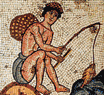 Carissimi,Sua Ecc.za l'Arcivescovo e don Rosario sono lieti di annunciarvi la gradita visita in Basilicata e nella nostra diocesi di Mons. Mario Lusek, Direttore dell'Ufficio nazionale di Pastorale del Tempo libero, Turismo e Sport nei giorni 4 e 5 settembre p.v.
La sua presenza sarà un' ottima occasione per far conoscere le nostre realtà legate agli ambiti di cui si occupa l'Ufficio in questione e un'opportunità di crescita e di confronto grazie alle direttive e ai suggerimenti che lo stesso Mons. Lusek potrà fornirci con la sua esperienza per fare sempre più e sempre meglio anche nel nostro territorio.Il programma delle due giornate sarà così articolato:
Mercoledì 4 settembre:Pomeriggioh 17:00 - Incontro di Mons. Lusek con Sua Ecc.za Mons. Superbo a Potenza.SeraArrivo di Mons. Lusek a Matera.Giovedì 5 settembre:Mattinah 10:00 - Incontro di Mons. Lusek, presieduto da Sua Ecc.za Mons. Ligorio, con i delegati degli Uffici diocesani di Pastorale del Tempo libero, Turismo e Sport della regione presso la Casa S. Anna in Matera; Break; Ripresa dei lavori; h 13:00 pranzo.Pomeriggioh 16:30 - Visita di Mons. Lusek nei Sassi; h 18:30 - Consulta diocesana dell'Ufficio di Pastorale del Tempo libero, Turismo e Sport con Mons. Lusek presieduta da Sua Ecc.za l'Arcivescovo presso la Casa S. Anna in Matera.SeraCena con Mons. Lusek.Data l'importanza di questa presenza, siamo tutti invitati caldamente a partecipare soprattutto alla Consulta del giorno 5 settembre alle ore 18:30, chiedendovi la gentilezza di far pervenire una risposta circa la vostra partecipazione o assenza all'incontro.                                                                                                                               Valeria